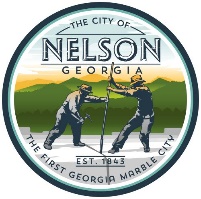 CITY OF NELSONCOUNCIL MEETING AGENDAMarch 7, 2022 @ 7:00 p.m.Nelson City Hall1.  Call to Order2.  Invocation3.  Pledge of Allegiance4.  Agenda Approval5.  Public Appearance6.  Approval of Minutes	a. February 7, 2022		b. February 10, 20227.  Department Reports	a.  Police Report (Lt. Downey, Cherokee County Sheriff’s Dept.)	b.  Mayor’s Report (Mayor Sylvia Green) – April meeting date change	c.  Finance Report (Finance Mgr. Miranda McDowell) 	d. Fire Report (Tim Prather, Fire Chief, Cherokee County)8.  Unfinished Businessa.  Pole installation 352 Blue Ridge Ave. & Community Building b.  Sanitation Truck – Carts & Tipperc.  Parking Lease for Sanitation Trucksd.  Trail Resurfacing9.  New Business	a.  Wedding Venue Hwy 510.  Adjourn